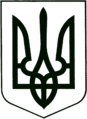 УКРАЇНА
МОГИЛІВ-ПОДІЛЬСЬКА МІСЬКА РАДА
ВІННИЦЬКОЇ ОБЛАСТІВИКОНАВЧИЙ КОМІТЕТ                                                           РІШЕННЯ №358Від 25.11.2021р.                                              м. Могилів-ПодільськийПро затвердження протоколу засідання комісії      Керуючись ст.ст.34, 52 Закону України «Про місцеве самоврядування в Україні», відповідно до рішень виконавчого комітету міської ради від 30.12.2020 року №370 «Про затвердження складу комісії з питань призначення (відновлення) соціальних виплат внутрішньо переміщеним особам» та від 30.12.2020 року №369 «Про затвердження складу комісії та Положення про комісію з розгляду питань призначення та надання державної соціальної допомоги» зі змінами,- виконком міської ради ВИРІШИВ:1. Затвердити протокол засідання комісії:   - протокол від 15.11.2021 року №15 засідання комісії з питань призначення         (відновлення) соціальних виплат внутрішньо переміщеним особам.2. Контроль за виконанням даного рішення покласти на заступника міського голови з питань діяльності виконавчих органів Слободянюка М.В..   Міський голова	                                                      Геннадій ГЛУХМАНЮК